AUTORIZZAZIONE ATTIVITA’ POMERIDIANEAl Dirigente ScolasticoI.T.I. “G. Donegani”CrotoneI sottoscritti genitori dell’alunno/a___________________________ della classe ____ sez. ____ dell’Istituto ____________________________ rilasciano liberatoria alla scuola, per le attività pomeridiane (attività progettuali, Cineforum…) che coinvolgono il proprio figlio/a.Tale autorizzazione si intende gratuita e valida fino alla fine del percorso scolastico del proprio/a figlio/a.Crotone, __________________				 I genitori (o tutori) dell’alunno/a								__________________________________								__________________________________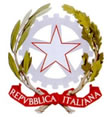 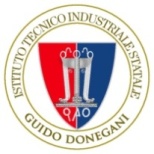 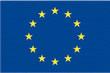 ISTITUTO TECNICO INDUSTRIALE “Guido Donegani” - CrotoneSettore Tecnologico: Chimica, Materiali e Biotecnologie - Elettronica ed Elettrotecnica - Informatica e TelecomunicazioniVia Tito Minniti, 25 – Tel. 0962 21131Sito WEB: www.guidodonegani.edu.it     E-Mail: krtf02000t@istruzione.it      C.F. 91050460798ISTITUTO TECNICO INDUSTRIALE “Guido Donegani” - CrotoneSettore Tecnologico: Chimica, Materiali e Biotecnologie - Elettronica ed Elettrotecnica - Informatica e TelecomunicazioniVia Tito Minniti, 25 – Tel. 0962 21131Sito WEB: www.guidodonegani.edu.it     E-Mail: krtf02000t@istruzione.it      C.F. 91050460798ISTITUTO TECNICO INDUSTRIALE “Guido Donegani” - CrotoneSettore Tecnologico: Chimica, Materiali e Biotecnologie - Elettronica ed Elettrotecnica - Informatica e TelecomunicazioniVia Tito Minniti, 25 – Tel. 0962 21131Sito WEB: www.guidodonegani.edu.it     E-Mail: krtf02000t@istruzione.it      C.F. 91050460798